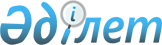 "Қазақстан Республикасы Үкіметінің заң жобалау жұмыстарының 2013 жылға арналған жоспары туралы" Қазақстан Республикасы Үкіметінің 2012 жылғы 29 желтоқсандағы № 1778 қаулысына өзгерістер мен толықтырулар енгізу туралыҚазақстан Республикасы Үкіметінің 2013 жылғы 12 қыркүйектегі № 948 қаулысы

      Қазақстан Республикасының Үкіметі ҚАУЛЫ ЕТЕДІ:



      1. «Қазақстан Республикасы Үкіметінің заң жобалау жұмыстарының 2013 жылға арналған жоспары туралы» Қазақстан Республикасы Үкіметінің 2012 жылғы 29 желтоқсандағы № 1778 қаулысына (Қазақстан Республикасының ПҮАЖ-ы, 2013 ж., № 7, 165-құжат) мынадай өзгерістер мен толықтырулар енгізілсін:



      көрсетілген қаулымен бекітілген Қазақстан Республикасы Үкіметінің заң жобалау жұмыстарының 2013 жылға арналған жоспарында:



      реттік нөмірлері 16, 17, 24, 25 және 26-жолдар алынып тасталсын;



      мынадай мазмұндағы реттік нөмірлері 27-1 және 27-2-жолдармен толықтырылсын:      «       »;

      мынадай мазмұндағы реттік нөмірлері 29-1, 29-2 және 29-3-жолдармен толықтырылсын:      «      ».

      2. Осы қаулы қол қойылған күнінен бастап қолданысқа енгізіледі.      Қазақстан Республикасының

      Премьер-Министрі                                С.Ахметов
					© 2012. Қазақстан Республикасы Әділет министрлігінің «Қазақстан Республикасының Заңнама және құқықтық ақпарат институты» ШЖҚ РМК
				27-1.Қазақстан Республикасының Қылмыстық кодексі (жаңа редакция)БП (келісім бойынша)наурызмамырқыркүйекИ.Д. Меркель27-2.Қазақстан Республикасының кейбір заңнамалық актілеріне қылмыстық заңнаманы жетілдіру мәселелері бойынша өзгерістер мен толықтырулар енгізу туралыБП (келісім бойынша)наурызмамырқыркүйекИ.Д. Меркель29-1.Қазақстан Республикасының Қылмыстық іс жүргізу кодексі (жаңа редакция)БП (келісім бойынша)мамырмаусымқыркүйекИ.Д. Меркель29-2.Қазақстан Республикасының кейбір заңнамалық актілеріне қылмыстық іс жүргізу заңнамасын жетілдіру мәселелері бойынша өзгерістер мен толықтырулар енгізу туралыБП (келісім бойынша)мамырмаусымқыркүйекИ.Д. Меркель29-3.«Қазақстан Республикасының кейбір конституциялық заңдарына өзгерістер енгізу туралы» Қазақстан Республикасының Конституциялық заңыБП (келісім бойынша)мамырмаусымқыркүйекИ.Д. Меркель